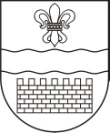 DAUGAVPILS PILSĒTAS DOMEDaugavpils pilsētas 32. pirmsskolas izglītības iestādeReģ. Nr. 2701901784, Malu iela 7, Daugavpils, LV-5401, tālr. 65434492, e-pasts: daug32pii@inbox.lvapstiprinU
 Daugavpils pilsētas 32.pirmsskolas izglītības iestādes vadītāja _____________M.Grigorjevavadītājas p.i _________K.Volodko-Mitina2018.gada 02.jūlijāPaziņojums par lēmumuPublisko iepirkumu likuma nereglamentētais iepirkums – „ Mācību līdzekļu piegāde Daugavpils pilsētas 32.pirmsskolas izglītības iestādes vajadzībām” identifikācijas Nr. D32.PII2018/2NUzaicinājums iesniegt piedāvājumus un tehniskā specifikācija ievietota  21.06.2018.  Daugavpils pilsētas domes mājas lapā internetā (www.daugavpils.lv), Daugavpils pilsētas Izglītības pārvaldes mājas lapā internetā( www.izglitiba.daugavpils.lv ) un Daugavpils pilsētas 32.pirmsskolas izglītības iestādes mājas lapā internetā (www.32pii.daugavpils.lv).LĪGUMA SLĒDZĒJS IEPIRKUMA PRIEKŠMETSMācību līdzekļu piegāde Daugavpils pilsētas 32.pirmsskolas izglītības iestādes vajadzībām.Saņemto piedāvājumu skaits: 2 (divi)SIA „ADAMAS”, reģ.Nr.41503019335, Saules iela71, Daugavpils, LV-5401SIA ECOSRYLE S, reģ.Nr.41503057854, Neretas iela 15-6, Daugavpils, LV-5417Saņemtā piedāvājuma kopsavilkums:III. PRETENDENTS, KURAM PIEŠĶIRTAS TIESĪBAS SLĒGT LĪGUMU:Noslēgt līgumu ar SIA ECOSRYLE S, reģ.Nr.41503057854, Neretas iela 15-6, Daugavpils, LV-5417 par attīstošo spēļu un galda spēļu piegādi  Daugavpils pilsētas 32.pirmsskolas izglītības iestādes vajadzībām.Noslēgt līgumu ar SIA „ADAMAS”, reģ.Nr.41503019335, Saules iela 71, Daugavpils, LV-5401 par darba burtnīcu, mācību līdzekļu, nošu izdevumu, uzskates līdzekļu, didaktisko spēļu piegādi  Daugavpils pilsētas 32.pirmsskolas izglītības iestādes vajadzībām.Lēmums pieņemts 2018.gada 02.jūlijāInformāciju sagatavoja: Daugavpils pilsētas 32. pirmsskolas izglītības iestādes vadītājas vietniece izglītības jomāKristīne Volodko-Mitina, tālr.65434492Daugavpils pilsētas 32.pirmsskolas izglītības iestādeReģ.Nr. 2701901784Malu ielā 7, Daugavpils, LV-5401tālr.65434492e-pasts: daug32pii@inbox.lv kontaktpersona vadītāja M.GrigorjevaN.p.k.Iepirkuma daļas numurs un nosaukumsSIA ECOSRYLE S piedāvātā cena par vienību bez PVN SIA „ADAMAS” piedāvātā cena par vienību ar PVNA daļaA daļaA daļaA daļa1.Attīstošās spēles 269.72 (dažas pozīcijas netiek piedāvātas)22.025 (piedāvāta tikai viena pozīcija)2.Galda spēles26.57 (dažas pozīcijas netiek piedāvātas)22.025 (piedāvātas tikai divas pozīcijas)B daļaB daļaB daļaB daļa1.Darba burtnīcasNav30.172.Mācību līdzekļiNav316.183.Nošu izdevumiNav58.344.Uzskates līdzekļiNav58.265.Didaktiskās spēlesNav129.51